Student/Classroom Observation & AnalysisFeaturesThis application has many functions. It can collect observation data such as the amount of time an event occurs or the number of events observed.  Observers can take notes following an observation and export the observation data to spreadsheet software to make graphic displays. Reliability can be calculated between observers and the export file can be imported into various software programs allowing for complex analyses.SCOA can be use to collect information at multiple levels within the school setting ranging from whole school characteristics to individual student behaviors. Observation data can inform general school dynamics, teacher practices, change over time, and/or relationships among teacher and student behavior.Download applicationDownload SCOA application through iTunes to the device. The device may be an iPhone, iPad or iTouch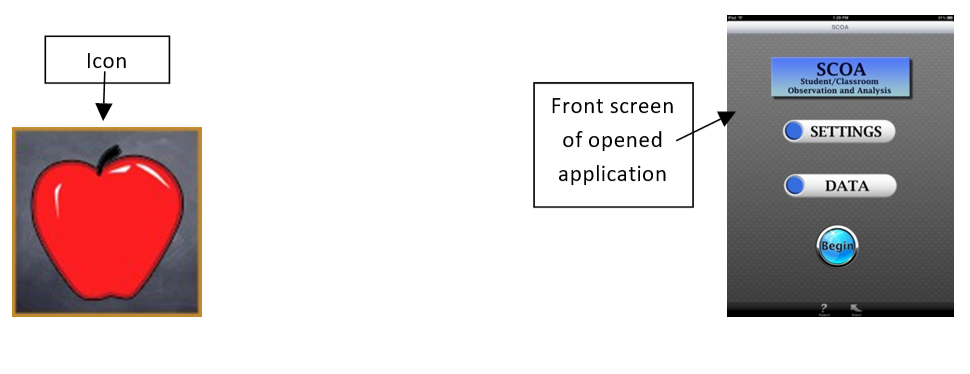 Entering School, Teacher and Student informationStep 1: Begin observations by setting up the device. Touch SETTINGS.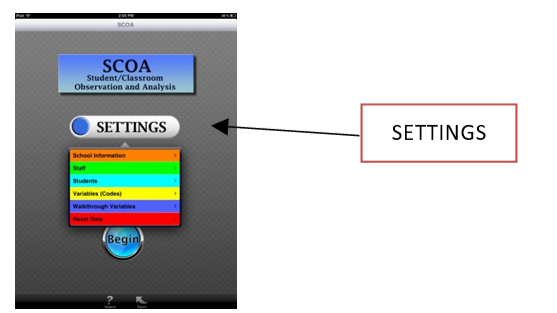 Step 2: Enter school, teacher, and/or student informationSchool Information is entered by ‘+’ adding a school. Include full name of the school, a unique school ID and name/state of the school district.SAVE information.Staff are entered by choosing the school and ‘+’ adding a staff member. Staff can be identified by name and ID or initials and a staff ID.Characteristics of staff can be chosen from the options. Enter the staff email if you wish to forward findings from the observation to the teacher.Students can be entered as members of classrooms. Choose the Staff and ‘+’ add the student by name and ID or initials. Characteristics of students can be chosen from the options.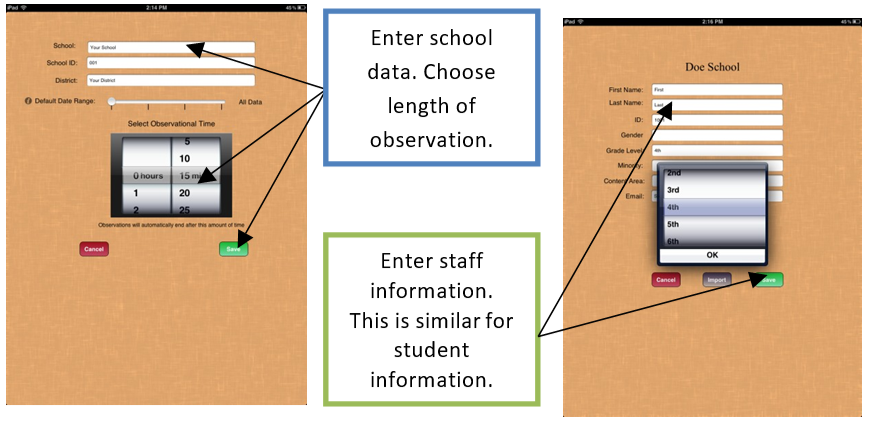 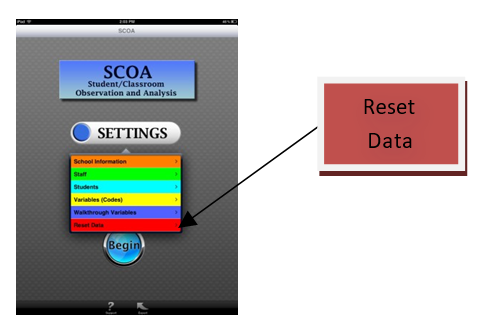 NOTE: RESET DATA will completely erase all data entered and should be used with caution.Variables (Codes)Instructional, teacher and student observation variables are programmed and ready for use. For a definition of each of the variables, refer to the list ofvariables at the end of the document. Variables (codes) are preprogrammed within four categories:instructional variables,teacher observation variables,student observation variables, andcustom variables.Procedures for a timed observation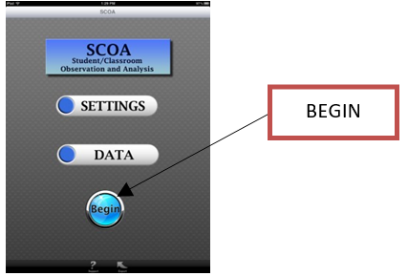  Press BEGIN from the main screen.Choose the type of observation to collect. Two types of timed observations are available:OBSERVE WHOLE CLASS WITH TARGET STUDENT andOBSERVE WHOLE CLASS WITHOUT TARGET STUDENTOBSERVE WHOLE CLASS WITH TARGET STUDENT: this is an observation with a target student, one identified specifically for observation. This observation format allows for the collection of student engagement variables during the observation.OBSERVE WHOLE CLASS WITHOUT TARGET STUDENT: this is an observation without a target student. It collects information on the teacher behavior, allowing for a rating of student engagement (using a sliding scale) upon completion of the observation.You will be prompted to choose a SCHOOL and a TEACHER to observe. You will be further prompted to choose a STUDENT if this information was entered.Observations can be collected in one minute increments. The time of the collection is determined when the school data is entered. Note: if you want to change the observation time, return to the SETTING, SCHOOL, CHOOSE the SCHOOL and adjust the timer.As soon as the school is chosen the timing will begin. If you wish to pause the overall timer. Press stop as soon as the screen appears.At the end of the timer, the device will prompt you to enter Quick Notes, provide a Level of Student Engagement (if there is no target student) using a sliding scale, and SAVE. If you choose to end a session before the timer, press SAVE and you will be asked if you want to SAVE the observation.Saved files are on the device used. The observation results can be viewed by pressing the DATA key from the main page. Choose the SCHOOL, TEACHER or STUDENT and the DATE of the specific observation to view the results. At the top right is an envelope. Pressing the envelope allows the results to be sent via an email to the teacher observed. Note: the email address will automatically enter if provided under the teacher settings or can be entered manually. The email function will only work if the device settings are entered to send and receive email. 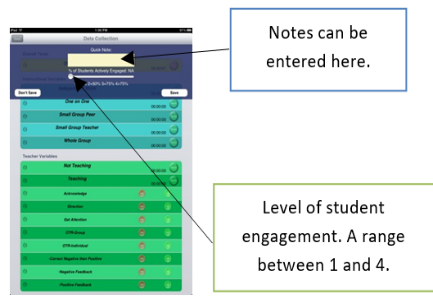 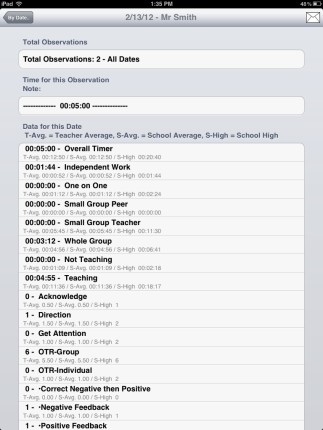 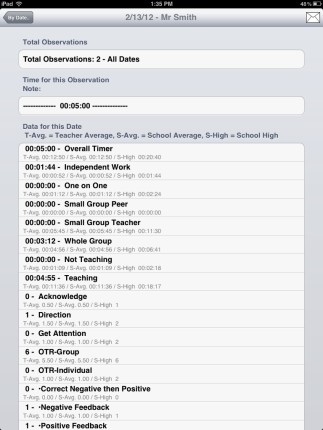 Walkthrough observationsThe walkthrough function allows the user to collect frequency of an observed topic throughout the building.  The options with this collection type include YES-­‐ observed, NO-­‐not observed, or NA-­‐not applicable.Begin under SETTINGS and touch WALKTHROUGH.Press add ‘+’ and enter the name of the behavior or topic you would like to observe. Press SAVE.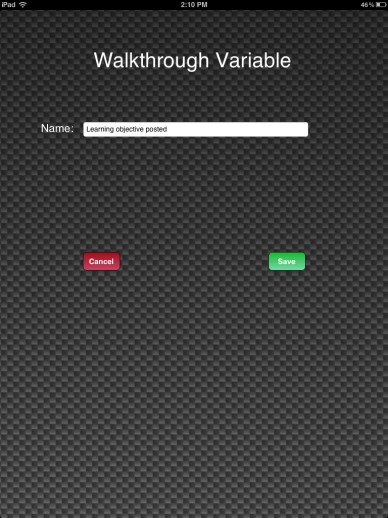 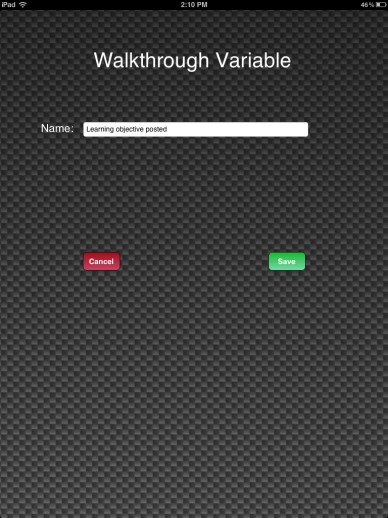 To collect data using a walkthrough approach, press BEGIN and WALKTHROUGH. Choose the SCHOOL and any or all of the VARIABLES you are choosing to observe.Press GOCollect using the options of   YES-­‐observed, NO-­‐not observed, or NA-­‐not applicableSAVE the file when all WALKTHROUGH variables are complete.To observe the findings, press DATA from the main page, WALKTHROUGH DATA, the SCHOOL and the VARIABLE/DATE you would like to view. You will see the sum of each category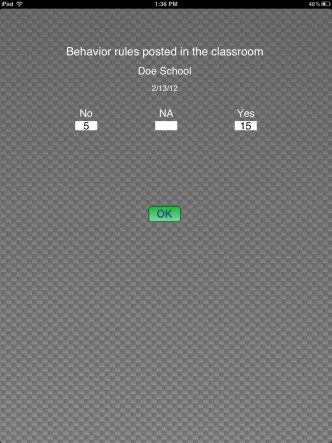 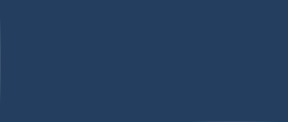 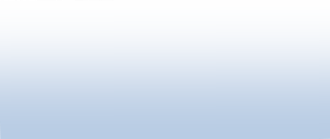 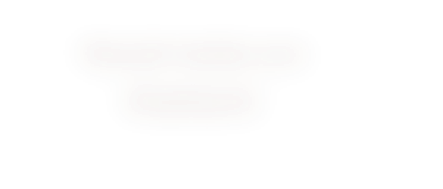 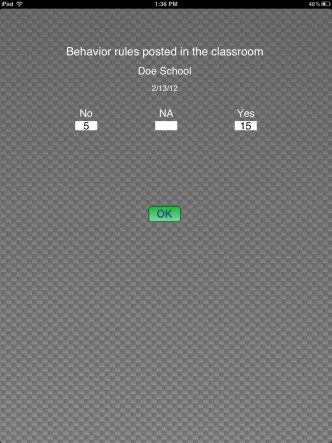 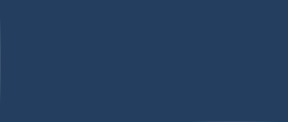 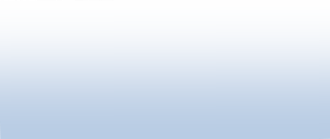 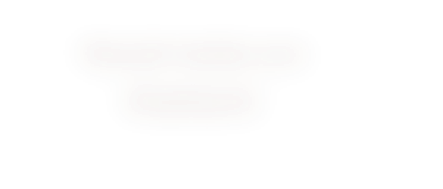 Information during codingEncountering a question regarding codes during an observation can be addressed by pressing the italics “i” to the left of the code. This will bring up a definition of the code.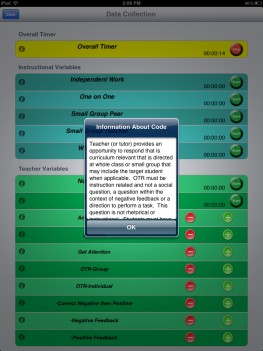 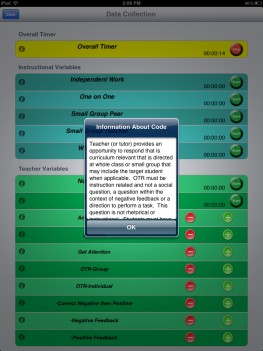 CodesCode DefinitionsCodes are programmed within the application. Definitions of codes are written with specificity allowing teacher and student behaviors to be recorded with precision and accuracy by multiple observers. The codes reflect student and teacher behaviors that are observable and measurable. The following code definitions are used when recording classroom teacher and student behavior:Positive Classroom Behavior Supports (PCBS)My Next Steps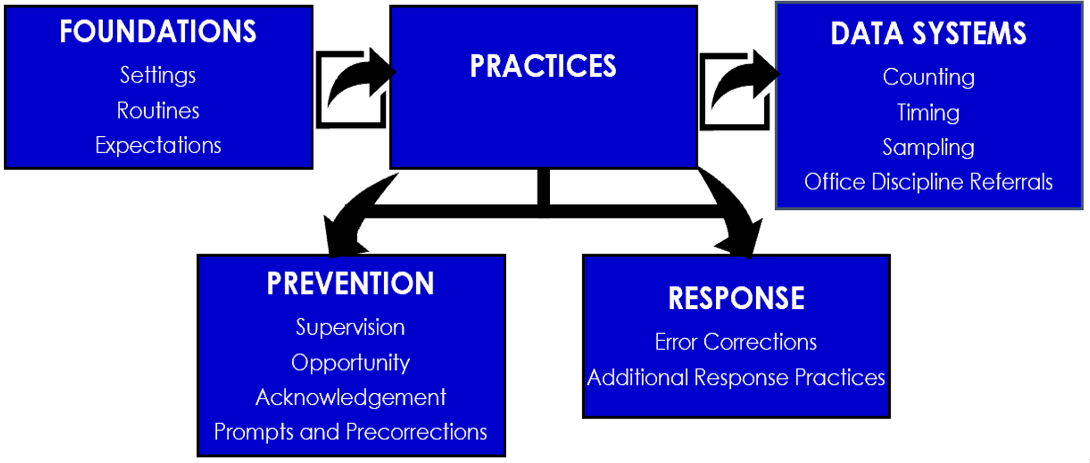 What Positive Classroom Behavior Supports will you put in place the first day of school?What individualized PCBS will you practice and build fluency next year?PCBSWALKTHROUGH CHECKLSITAdapted from Mid Atlantic  PBIS Network Classroom SnapshotsHow to use the Walkthrough Checklist:Nonevaluative Classroom Tool (buddy observations, peer observations, coach observations)Reflective Tool for Goal Setting/Action PlanningTFI Walkthrough with External EvaluatorCan be used all at once or by designated sectionPREVENTION PRACTICE:  Opportunities to RespondCode DescriptionShort TermType of DataCollectedCode DefinitionExampleTeacherteachingTeachingPercent ofTeacher is engaged in instruction by explaining a concept, demonstrating a principle, or modeling a skill or activity to the group. The teaching must be academic and furthering the lesson/objective of class. Ask yourself, “Are students receivingcontent instruction?”-­‐ Lecture-­‐ Describe steps inan assignment-­‐ Demonstrate aprocedureTeacherteachingTeachingobservationTeacher is engaged in instruction by explaining a concept, demonstrating a principle, or modeling a skill or activity to the group. The teaching must be academic and furthering the lesson/objective of class. Ask yourself, “Are students receivingcontent instruction?”-­‐ Lecture-­‐ Describe steps inan assignment-­‐ Demonstrate aprocedureTeacher notteachingNot TeachingPercent ofobservationTeacher is not engaging students and is involved in independent task with no interaction with students. Use “Not-­‐teach” when teacher istalking off-­‐topic.-­‐ Teacher working atdesk-­‐ Conversationunrelated to contentTeacherprovidedopportunitiesto respond(group)OTR GroupFrequencycountTeacher provides an opportunity to respond that is curriculum relevant and that is directed at whole classor small group. OTR must be instruction related and not a socialquestion, a question within the context of negative feedback, or adirection to perform a task. This question is not rhetorical. Studentsmust have to think about answering the question. OTR must be relevant to curriculum.-­‐ “Who can tell me?”-­‐ “What are reasonsfor the…?”-­‐ “Describe yoursolution.”Teacher provided opportunities to respond (Individual)OTRIndividualFrequency countTeacher provides an opportunity to respond that is curriculum relevant toward a specific individual. OTR must be instruction related and not a social question, a question within the context of negative feedback, or a direction to perform a task.  This question is not rhetorical. Studentsmust have to think about answering the question.-­‐ “Sam, what is your answer?”-­‐ “Kate, how did you answer the problem?”-­‐ “Thomas, describe your idea for the project.”PositiveFeedbackPositiveFeedbackFrequencycountTeacher response to thestudent that the individual behavior or response is correct.-­‐ “Yes!”-­‐ “That is correct”-­‐ “Great job.”Negative FeedbackNegative FeedbackFrequency countTeacher response to the student that the individual behavior or response is incorrect.-­‐ “No!”-­‐ “Stop”-­‐ “That is wrong”CorrectionCorrect Negative than PositiveFrequency countTeacher response to the student that the behavior or response is not correct and includes a statement of the desired behavior orresponse.-­‐ “No, Oliver, do not throw the paper from your desk.Walk over to the trash and place thepaper into the basket.”DirectionsDirectionFrequency countTeacher provides a command to the student that is not related to content or curriculum.-­‐ Please put your books away.-­‐ Please line up tomove down the hallway.AcknowledgeAcknowledgeFrequency countTeacher acknowledges a student request for attention. The code is only used when thestudent solicits teacher attention first.-­‐ “Did you have a question?”-­‐ “Yes, Caroline, what is your idea?”-­‐ Teacher points to the raised handGet AttentionGet attentionFrequency countStudent solicits the teacher’s attention.-­‐ Raised hand-­‐ Call of teacher’s name-­‐ Call outStudentdown timeDown-­‐timePercent ofobservationThere are no academicexpectations of thestudents observed.-­‐ Teacher seated atdesk working oncomputer-­‐ Teacher outside ofthe classroomStudentoff-­‐taskOff-­‐taskPercent ofobservationStudent is neitheractively engaged norlooking at the teacherbut is not disrupting theclass in any way (nonegative behaviors).Sleeping-­‐ Texting-­‐ Working onanother subject-­‐ Turned away fromthe task and readinga novelStudentpassiveengagementPass EngPercent ofobservationStudent is passively-­‐ Eyes following theStudentpassiveengagementPass EngPercent ofobservationattending to instructionteacherStudentpassiveengagementPass EngPercent ofobservationby orientation to teacher-­‐ Watching aStudentpassiveengagementPass EngPercent ofobservationor peer if appropriate.demonstrationStudentactiveengagementAct EngPercent ofobservationStudent is activelyengaging with instructional content via choral response, raising hand, responding toteacher instruction, writing, reading, or otherwise completing assigned task.-­‐ Reading to thegroup-­‐ Writing a response-­‐ Creating a visual-­‐ Completing anexperiment-­‐ Solving a problemwith manipulativesDisruptionDisruptFrequencycountStudents displays abehavior that disruptsor has the potential todisrupt the lesson-­‐ Out of seat-­‐ Yelling-­‐ Talking to a peer-­‐ Profanity-­‐ ThreatsWhole groupinstructionWhole GroupFrequencyWhole group is definedas an activity thatinvolves the majority orthe entire class and inwhich the teacher isproviding the studentswith direct instructionin academic content(e.g., reading, math,science lesson; socialskills group).Listening to lectureGuided practiceObserving ademonstrationSmall grouppeerinstructionSmall GroupPeerFrequencySmall group peer isdefined as participationwith one or more peerswithout being teacher directed. During this activity, the students are discussing, collaborating, andworking together without the teacher.Share answer withpartnerLab work withPartnerCooperative groupSmall grouppeerinstructionSmall GroupPeerFrequencySmall group peer isdefined as participationwith one or more peerswithout being teacher directed. During this activity, the students are discussing, collaborating, andworking together without the teacher.Share answer withpartnerLab work withPartnerCooperative groupSmall groupteacherinstructionSmall GroupTeacherFrequencySmall group teacher isdefined as participationin a group with a portionof the students in theclass (at least one otherstudent) and the teacher. During this activity the teacher is providing the students in the group withinstructionTeacher led directinstruction to 4studentsWork station with ateacherIndependentworkIndependentWorkFrequencyIndependent work isdefined when student sitat his or her seat (on thefloor, at the blackboard)and work independently. This may include reading,completing worksheets,taking a test, etc.WorksheetReadingComputer useOne-­‐on-­‐oneinstructionOne on oneFrequencyOne on one is defined asthe student beingprovided individualdirect instruction orattention in academiccontent by an adult.-­‐ Teacher andstudent completing atask-­‐ Correction of awork product withthe teacherFOUNDATIONSPREVENTION PRACTICESRESPONSE PRACTICESINDIVIDUALIZED PCBS